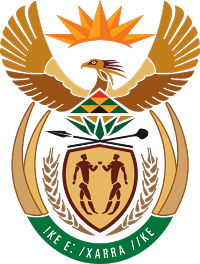 MINISTRY COOPERATIVE GOVERNANCE AND TRADITIONAL AFFAIRSNATIONAL ASSEMBLYQUESTIONS FOR WRITTEN REPLYQUESTION NUMBER 2015/3692DATE OF PUBLICATION: 25 SEPTEMBER 20153692.	Ms M O Mokause (EFF) to ask the Minister of Cooperative Governance and Traditional Affairs:Is he aware that the Thembelihle Local Municipality in the Northern Cape is struggling to get support from the provincial Department of Cooperative Governance, Human Settlement and Traditional Affairs and that the specified department allegedly continues to withhold developmental grants of the specified municipality; if so, what is he doing to ensure that the specified municipality gets the support it needs?								NW4360EReply:The information requested by the Honourable Member is not readily available within the Department. We have, however, requested the Northern Cape Provincial Department to provide this information. The Honourable Member will be provided with the requested information as soon as it is submitted to us.  